WINNEBAGO COUNTY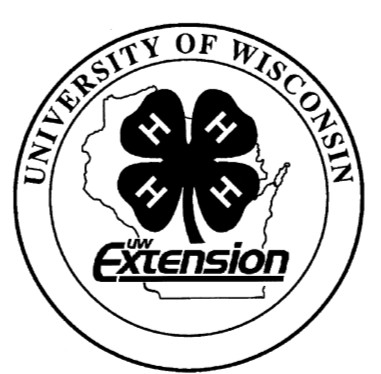 GEOSPATIAL PROJECT RECORD FOR 20 	CHECK SKILLS LEARNED OR IMPROVEDMap Reading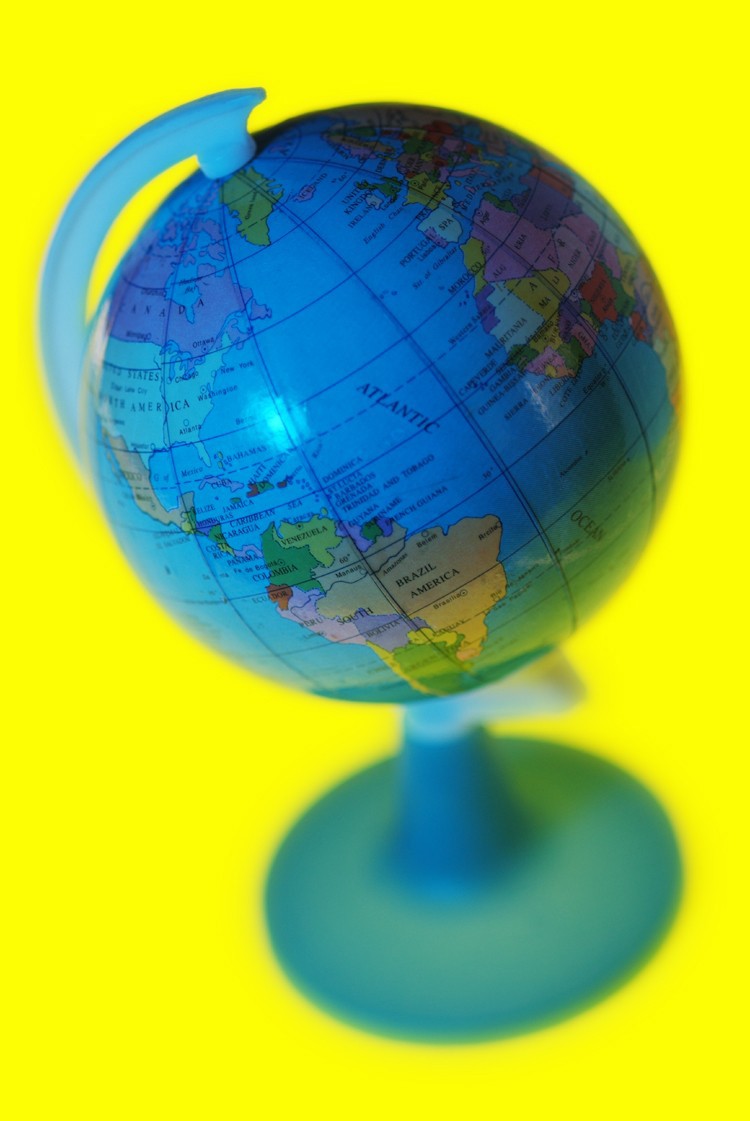 Learning to make mapsIdentify location of placesUsing maps and other geographic tools	 	 Analyzing the spatial organization ofpeople, places, environments                              Actively participates in team activities                  Decision-makingListening Critical thinking Problem solving Organizing information Applying technologyCollecting and analyzing data	 	 Interpreting data/informationManipulates technology for desired resultsUses technology resources for solvingproblems and making informed decisions  	Ways You Received Help This Year Include:(check all that apply)Exhibits in This Project:Item	Placing(additional page may be added)List at least 2 geospatial industry related careers that you can identify.Are you interested in a career related to geospatial?Yes_ 	 No_ 	 Maybe_ 	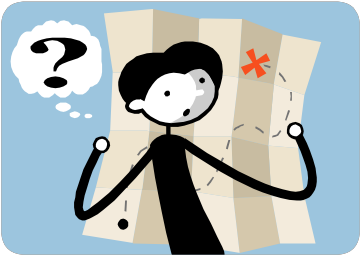 Project Worth StatementWhat did you learn or enjoy in the project this year?What project related skill(s) would you like to learn or improve?Has this project been worthwhile to you? Why or why not?Revised 11/2006Things I plan to do and learn this year in this project are: (complete this box between Jan. 1 — May 1)Check When DoneAttended project training offered by my clubAttended project training offered at the county levelAttended project training offered at District or State LevelGuidance from 4-H Leader/4-H ClubGuidance from Parent/Guardian/Other AdultReading and use of 4-H project guidesReading and use of literature, books, audio visual resourcesOwn knowledgeHelp from friends/other youthOther (describe)